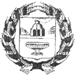 ТЕРРИТОРИАЛЬНАЯ ИЗБИРАТЕЛЬНАЯ КОМИССИЯЗАРИНСКОГО РАЙОНА АЛТАЙСКОГО КРАЯРЕШЕНИЕ18 марта 2019 года		                                                                №  48/3О внесении изменений в Методические рекомендации для избирательных комиссий муниципальных образований, окружных избирательных комиссий по вопросам подготовки к приему и проверке документов, представляемых для уведомления о выдвижении и регистрации кандидатов, списков кандидатов на выборах в органы местного самоуправления Алтайского края, утвержденные решением Избирательной комиссии Алтайского края от                 29 мая 2017 года № 8/78-7В соответствии с пунктом 10 статьи 23 Федерального закона от 12 июня 2002 года № 67-ФЗ «Об основных гарантиях избирательных прав и права на участие в референдуме граждан Российской Федерации», пунктом 1 статьи 22 Кодекса Алтайского края о выборах, референдуме, отзыве, решением КИК от 14 марта 2019 года № 559/508-7, территориальная избирательная комиссия Заринского района РЕШИЛА:1. Использовать в работе изменения  в Методические рекомендации для избирательных комиссий муниципальных образований, окружных избирательных комиссий по вопросам подготовки к приему и проверке документов, представляемых для уведомления о выдвижении и регистрации кандидатов, списков кандидатов на выборах в органы местного самоуправления Алтайского края, утвержденные решением Избирательной комиссии Алтайского края от 29 мая 2017 года № 8/78-7, следующие изменения:1) в пункте 3.2 слова «в приложениях № 1–11» заменить словами «в приложениях № 1–5, 7–11»;2) приложение № 6 исключить;3) приложение № 7 изложить в новой редакции (прилагается).2. Направить настоящее решение в избирательные комиссии муниципальных образований  района.3. Разместить настоящее решение на официальном сайте Администрации Заринского района.Председатель 							В.К.ТимирязевСекретарь 		            					А.Г.Звягина«Приложение № 7к Методическим рекомендациям для избирательных комиссий муниципальных образований, окружных избирательных комиссий по вопросам подготовки к приему и проверке документов, представляемых для уведомления о выдвижении и регистрации кандидатов, списков кандидатов на выборах в органы местного самоуправления Алтайского края (рекомендуемая форма)Дата и время представления документов: «___» ____________ 20 ___ года______ час. ______ мин.Дата и время начала приема документов: «___» ____________ 20 ___ года______ час. ______ мин.Дата и время окончания приема документов: «___» ____________ 20 ___ года______ час. ______ мин.Подтверждение 
получения документов, представленных кандидатом для уведомления о выдвижении на должность главы муниципального образования _____________________________________________________(наименование муниципального образования)избирательным объединением _____________________________________________________(наименование избирательного объединения)____________________________________________________________(наименование избирательной комиссии)приняла от _______________________________________________________,(фамилия, имя, отчество)кандидата на выборах ______________________________________________, (наименование выборов)следующие документы:Приложение
к решению Избирательной комиссии
Алтайского края
от 14 марта 2019 года № 59/508-7Решение съезда политической партии (иного общественного объединения) либо конференции (общего собрания) регионального отделения политической партии (иного общественного объединения), иного структурного подразделения, либо заседания иного органа политической партии (иного общественного объединения), структурного подразделения политической партии (иного общественного объединения) о выдвижении кандидата на должность главы муниципального образованияна ____ л. в 1 экз.Нотариально удостоверенная копия документа о государственной регистрации избирательного объединения, выданного федеральным органом исполнительной власти, уполномоченным на осуществление функций в сфере регистрации общественных объединений, а если избирательное объединение не является юридическим лицом, также решение о его созданиина ____ л. в 1 экзКопия устава общественного объединения (не являющегося политической партией), заверенная постоянно действующим руководящим органом общественного объединенияна ____ л. в 1 экз.Документ, подтверждающий согласование с соответствующим органом политической партии, иного общественного объединения кандидатур, выдвигаемых в качестве кандидатов (если такое согласование предусмотрено уставом избирательного объединения)на ____ л. в 1 экз.Заявление кандидата о согласии баллотироваться с обязательством в случае его избрания прекратить деятельность, несовместимую с замещением должности главы муниципального образованияна ____ л. в 1 экз.Копия паспорта (отдельных страниц паспорта, определенных Центральной избирательной комиссией Российской Федерации) или документа, заменяющего паспорт гражданина Российской Федерациина ____ л. в 1 экз.Копия документа (документов), подтверждающего (подтверждающих) сведения о профессиональном образовании кандидатана ____ л. в 1 экз.Копия трудовой книжки либо выписки из трудовой книжки, либо справки с основного места работы или иного документа, подтверждающего сведения об основном месте работы или службы, о занимаемой должности, либо документа, подтверждающего сведения о роде занятий кандидатана ____ л. в 1 экз.Копия документа об осуществлении кандидатом полномочий депутата представительного органа на непостоянной основена ____ л. в 1 экз.Документ, подтверждающий принадлежность кандидата к политической партии либо не более чем к одному иному общественному объединению, статус кандидата в указанной политической партии, указанном общественном объединении (при указании кандидатом в заявлении о согласии баллотироваться своей принадлежности к политической партии либо не более чем к одному иному общественному объединению)на ____ л. в 1 экз.Документ о согласовании кандидатом наименования общественного объединения (не являющегося политической партией) с его постоянно действующим руководящим органом, которое будет использоваться в избирательных документах на выборах, подписанный уполномоченным лицом общественного объединения, уполномоченным лицом соответствующего регионального отделения (при указании кандидатом в заявлении о согласии баллотироваться своей принадлежности к общественному объединению, полное и сокращенное наименование которого состоит более чем из семи слов)на ____ л. в 1 экз.Копия соответствующего документа (соответствующих документов) о смене фамилии или имени, или отчества кандидата (в случае, если кандидат менял фамилию или имя, или отчество)на ____ л. в 1 экз.Сведения о размере и об источниках доходов, имуществе, принадлежащем кандидату на праве собственности, о вкладах в банках, ценных бумагах:на бумажном носителев машиночитаемом видена ____ л. в 1 экз.______________(сведения о представлении документа в машиночитаемом виде)Заявление кандидата о назначении уполномоченного представителя кандидата по финансовым вопросамна ____ л. в 1 экз.Письменное согласие уполномоченного представителя кандидата по финансовым вопросамна ____ л. в 1 экз.Копия предъявленной в избирательную комиссию нотариально удостоверенной доверенности на уполномоченного представителя кандидата по финансовым вопросамна ____ л. в 1 экз.Внешний носитель информации с документами в машиночитаемом виде (оптический диск, внешний носитель информации USB Flash Drive и т.п.)________(вид носителя информации)____ штук в 1 экз.Кандидат __________________(подпись)___________________(инициалы, фамилия)Руководитель рабочей группы по приему и проверке избирательных документов или член избирательной комиссии муниципального образования с правом решающего голоса, уполномоченный на прием и проверку документов                           МП»__________________(подпись)___________________(инициалы, фамилия)